Výsledky matematické soutěže KlokanJiž tradičně se žáci naší školy zúčastňují matematické soutěže "KLOKAN". Soutěž je mezinárodní a koná se vždy v polovině března. Letos připadl termín na pátek 17. Na naší škole se soutěže zúčastnilo v kategorii Cvrček (2. a 3. ročník) 147 žáků, v kategorii Klokánek (4. a 5. ročník) 120 žáků, v kategorii Benjamin (6. a 7. ročník) 21 žáků, v kategorii Kadet (8. a 9. ročník) 9 žáků. Výsledky byly zaslány krajskému koodinátorovi.Nejlepší řešitelé:Cvrček:     1. místo Tomáš Veselý ze II. C 69 bodů                 2. místo Viktor Drahovzal ze III. B 66 bodů                 3. místo Martin Bárta ze II. C 61 bodůKlokánek: 1. místo Filip Krejza ze IV. A 109 bodů                 2. místo Anna Vodičková z V. A 105 bodů                 3. místo Matyáš Souček z V. B 104 bodůBenjamín: 1. místo Martin Balon ze VII. B 84 bodů                 2. místo Natálie Kochová ze VII. B 74 bodů                 3. místo Antonín Hrabánek ze VII. B 70 bodůKadet:       1. místo Ondřej Kváš z IX. B 81 bodů                 2. místo Daniel Maleček z IX. A 73 bodůVŠEM ŘEŠITELŮM BLAHOPŘEJEME!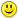 